УКРАЇНА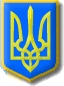 Нетішинська міська рада Хмельницької області Р І Ш Е Н Н Яодинадцятої сесії Нетішинської міської радиVІІI скликання09.07.2021					Нетішин			      	№ 11/773 Про затвердження Чепелеву Б.А. проєкту землеустрою щодо відведення земельної ділянки та передачу її у власність для будівництва і обслуговування житлового будинку, господарських будівель і споруд (присадибна ділянка)Відповідно до пункту 34 частини 1 статті 26, пункту 3 частини 4 статті 42 Закону України «Про місцеве самоврядування в Україні», статей 12, 79, 791, 116, 118, 121, 122, 125, 126 та 186 Земельного кодексу України, Закону України «Про землеустрій», рішення сьомої сесії Нетішинської міської ради                VІІІ скликання від 12 березня 2021 року № 7/368 «Про розгляд звернення Чепелева Б.А. щодо надання дозволу на розробку проекту землеустрою щодо відведення земельної ділянки для передачі її у власність для будівництва і обслуговування житлового будинку, господарських будівель і споруд (присадибна ділянка)» та з  метою  розгляду звернення Чепелева Б.А.,  Нетішинська  міська рада  в и р і ш и л а: Затвердити Чепелеву Б.А. проєкт землеустрою щодо відведення земельної ділянки для передачі її у власність, площею , для будівництва і обслуговування житлового будинку, господарських будівель і споруд (присадибна ділянка), яка розташована в Хмельницькій області, м.Нетішин, вул.Лісова.Передати Чепелеву Богдану Анатолійовичу, який зареєстрований за адресою: …,  ідентифікаційний номер …, у власність земельну ділянку (кадастровий номер: 6810500000:02:004:1157), площею , для будівництва і обслуговування житлового будинку, господарських будівель і споруд (присадибна ділянка), яка розташована в Хмельницькій області, м. Нетішин, вул.Лісова. 3. Чепелеву Б.А. посвідчити право власності в установленому законом порядку.4. Відділу у м.Нетішині Міськрайонного управління у Славутському районі та м. Нетішині Головного управління Держгеокадастру у Хмельницькій області внести відповідні зміни в земельно-облікову документацію.25. Контроль за виконанням цього рішення покласти на постійну комісію міської ради з питань містобудування, архітектури, будівництва, благоустрою, регулювання земельних відносин та екології (Олег Петрук) та заступника міського голови з питань діяльності виконавчих органів Нетішинської міської ради Оксану Латишеву.Міський голова                                                                    Олександр СУПРУНЮК